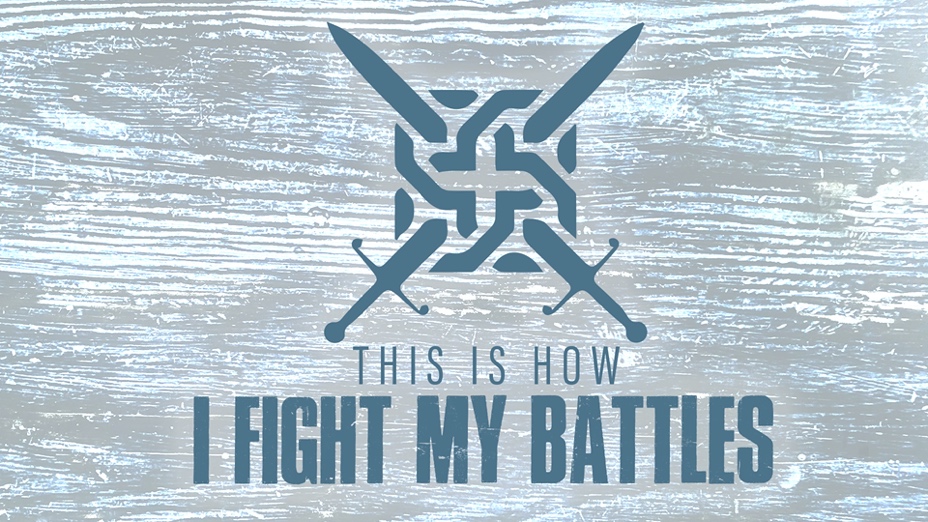 EASTRIDGE MEN’S ONLINE BIBLE STUDYMay 6, 2020Week Six:  “Resisting the Enemy”2 Chronicles 32:1-23TEACHING NOTESEvery follower of Jesus is engaged in spiritual warfare every dayEphesians 6:10-121 Peter 5:8-9James 4:7Background/Context2 Kings 18-20; 2 Chronicles 29-32; Isaiah 36-39Hezekiah = “The Lord is my strength”2 Chronicles 30:6-9, 26How Can I Successfully Resist the Enemy?1.  Obey God’s Word2.  Pray to the Lord2 Chronicles 32:1-82 Chronicles 32:202 Kings 19:15-193.  Trust in God Alone2 Chronicles 32:8Isaiah 31:3Jeremiah 17:5-7Numbers 14:92 Kings 6:15-17Zechariah 2:51 John 4:4